Тренировочные задания по написанию ь как знака мягкости и разделительных ь и ъ знаковЗадание №1: вставить нужный знак – разделительный  Ъ или Ь и объяснить:Об _ яснил, в _ ют, в _ юга, от _ ехал, у руч _ я, по суч _ ям, под _ езд, руж _ ё, птич _ и, б _ ёт, с _ ел, с _ узить, без _ облачное, с _ экономить, вы _ езд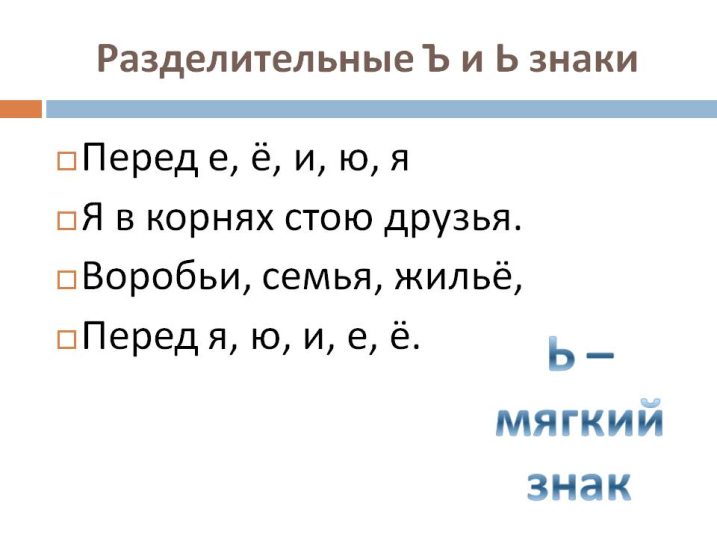 Задание 2.   Прочитайте слова. Выпишите слова в два столбика: в один столбик слова, где мягкий знак выступает как показатель мягкости, а в другой столбик - с разделительным мягким знаком.П…льто, в…р…бьи, к…ньки, с…л…вьи, м…рковь, м…двежьи.Задание 3    1)    Спиши сначала слова, где мягкий знак указывает на мягкость согласного, а затем слова, в которых пишется разделительный мягкий знак.Ладонью, вельвет, бьёт, вьюн, листьями, вьющийся, изгородью, Софья, Марья, галька.2)    Сделай фонетический анализ слова «перья».Тренировочные упражнения по русскому языку.1. Правописание гласных после шипящих:Ж…знь, снаруж…, приподнявш…сь, ч…до, площ…дь, ж…ри, ш…рота, параш…т,брош…ра.2. Правописание беглых гласных:Подберу—подб…рать, вишня—виш…н, узкий—уз…к.3. Ь для обозначения мягкости согласных:Голуб…, сел…д…, пил…щик, мос…тик, зон…тик, обман…щик, мощ…ный, фонар…щик,колокол…чик.4. Правописание гласных в корне слова: Пом…гать,деревенский ст…рожил, ст…рожил склад, разр…дить ружьё, разр…дить рассаду,разв…вается флаг, разв…вается ребёнок, р…к…мендации, в…трина, к…мпания друзей,предвыборная к…мпания, ж…лтый, ш…пот, изж…га, ч…порный, щ…лкать, ож…г руки,обж…г руку, ц…фра, ц…тата, ц…плёнок.5. Правописание Ы-И после приставок на согласный: Об…скать,пред…стория, без…дейный, меж…институтский, сверх….зысканный.6. Правописание соединительных гласных: Железн…дорожный,птиц…фабрика, девят…этажка, сорок…летний, ст…метровый, кров…обращение,басн…писец, звер…лов.7. Правописание корней с чередующимися гласными:Приб…раться, раст…реть, зам…рать, расст…лить, выч…тать, соч…тание, предл…жить,к…саться, заж…гать, заг…релый, прекл…нение, сотв…рить, з…ря, з…рянка, подр…стать,р…сток, выр…сли, ск…кать, проск…чить, обм…кнуть в чашку, вым…кнуть под дождём,ур…внять в правах, ср…внять с землёй, попл…вок, пл…вчиха.8. Правописание полногласных и неполногласных сочетаний:Ст…р…на—стр…на, ог…р…дить—огр…ждение, об…л…чка—обл…ко,п…р…городить—пр…града.9. Правописание согласных в корне слова: Гри…ки,бума…ка, совес…ливый, опас…ный, здра…ствуй, ужас…ный, я…ства, я…ственный,во…зал, чу…ствовать, ровес…ник, бас…сейн, гал…ерея, пять бал…ов, семиба…льный,бал…ьное платье, ап…етит, кор…еспондент, пер…он, прогрес…ия.10. Правописание приставок: (С,з)бить,о…новить, по…пись, о…дать, пре…плечье, бе…жизненный, бе…шумно, …твёртка,пр…работать, п…р…числить, пр…винтить, пр…длинный, пр(и,е)бежать, пр…рвать,пр…морский, пр…остановить, пр…творить дверь, пр…творить в жизнь, пр…ступить к делу,пр…ступить закон, пр…льщать, пр…обрести, пр…зирать.11. Правописание разделительных Ъ и Ь: Пред…юбилейный,трёх…ярусный, солов…и, под…ём, д…як, с…езд, четырех…тажный.12. Правописание иноязычных слов с разделительными Ъ и Ь: Ад…ютант,павил…он, суб…ект, гил…отина, кон…юнктура, компан…он, ин…екция.13. Правописание падежных окончаний имен существительных: Обарми…, на остри…, на знамен…, в тетрад…, о песн…, в слов…, в санатори…, на алле…, убатаре…, на представлени…, в племен….14. Ь на конце существительных:Глуш…, молодёж…, финиш…, из-за туч…, много задач…, манеж…, калач… .15. Ы-И после Ц в окончаниях существительных: Публикац…я,с улиц…, с лекци…, из больниц…, на пальц…, на демонстраци….16. Правописание суффиксов существительных: Платоч…к,корж…к, сыноч..к, дом…к, замоч…к; стож…к, лягуш…нок, овраж…к, руч…нька; вплам…ни, плем…нем, на стрем…нах, об им…нах; разнос…ик, перебеж…ик, камен…ик,носиль…ик, смен…ик; крош…чка, врем…чко, лап…чка, пугов…чка, реч…нька, за…нька,лис…нька; европе…ц, красав…ца, любим…ц, бессмысл…ца, письм…цо, плать…це,кресл…це, ружь…цо17. Е-Ё-О в словах, образованных от глаголов: Ноч…вка,туш…нка, кваш…нка, уч…ность, деш…вый.18. Правописание НЕ с существительными: Не…доумение,не…приятель, не…друг, а враг; не…правда, не…приязнь.19. Правописание сложных существительных: (Пол)литра,(пол)груши, (пол)метра, (пол)яблока, (пол)часа, (пол)Европы, изба…читальня,трудо…день, северо…восток, Ростов…на…Дону, генрал…майор.20. Прописная буква и кавычки в именах собственных и собственныхнаименованиях: Газета(И,и)звестия, улица (У,у)сачёва, (А,а)лександр (С,с)ергеевич (П,п)ушкин, собака(М,м)ухтар, (Р,р)оссийская (Ф,ф)едерация, роман (В,в)ойна и (М,м)ир, (П,п)резидент(Р,р)оссии.21. Правописание окончаний имен прилагательных: Тёпл…мутром, в холодн… зиму, у чуж…го берега, к горяч…му источнику, лис…го хвоста, позаяч…му следу, на кабан…й тропе, медвеж…й коготь, в син… даль.22. Правописание кратких прилагательных на шипящий: Могуч…,свеж…, неуклюж…, хорош…, пахуч…, пригож…, дремуч…, линюч… .23. Н и НН в суффиксах полных и кратких прилагательных: Гуси…аякожа, кожа…ый мяч, хозяйстве…ый человек, дивизио…ый командир, тума…ый вечер,польза очевид…а, платье дли…о, оловя…ые солдатики, мальчик бледе…, ветря…аямельница, масле…ый блин, поляна пусты…а, глуби…ое погружение, песча…ый пляж,комари…ый писк.24. Правописание суффиксов -к- и -ск- прилагательных: Немец…ий,сибир…ий, ткац…ий, матрос…ий, рез…ий, казац…ий, узбек…ий.25. Ь перед суффиксом прилагательных -ск-: Июн…ский,кубан…ский, сел…ский, январ…ский, сентябр…ский, пол…ский, апрел…ский,феврал…ский, звер…ский, казан…ский.26. О-Е в суффиксах прилагательных после шипящих и Ц: Парч…вый,вещ…вой, грош…вый, лиц…вой, холщ…вый, образц…вый, еж…вый, борц…вский.27. Правописание притяжательных прилагательных на –ЦЫН: Лисиц…нхвост, сестриц…на подруга, синиц…ны крылья, куриц…но перо.28. Правописание НЕ с прилагательными: Не…уклюжий,не…леп, не…высокий, а низкий, щенок не…глуп, не…интересная книга, нискольконе…занимательный сюжет, не…способный к математике ученик, путь не…долог, этоне…скорый поезд.29. Правописание сложных прилагательных:Бледно…розовый, сельско…хозяйственный, северо…восточный, древне…русский,водо…проводный, англо…русский, алма…атинский, вечно…зелёный,всемирно…известный, высоко…квалифицированный, все…ядный, досто…чтимый.30. Правописание Ь в числительных: Тринадцат…,пят…десят, девят…сот, шест…надцать, сем…десят, девят…надцать, восем…, тридцат… .31. Правописание окончаний числительных: Кодиннадцат… часам, нет восемнадцат… учеников, о шест…десят… строках, о миллиард…зрителей, вручить тысяч…выпускников, мечтать о миллион…, у тысяч… абитуриентов,связан с девяност… заводами, прибавили к ст… рублям, расположен в сорок… метрах,пятидесят…м годом, на двадцат… страницу, в пятнадцат… ряду, нет тринадцат… посписку.32. Правописание отрицательных местоимений: Н…что,н…кто, н… к…чему придраться, н…для…кого не секрет, н…какой, н…сколько,н…с…чьим, н…чего искать.33. Правописание неопределенных местоимений: Чей…то,кое…у…кого, кто…либо, сколько…нибудь, кое…какие, кое…к…чему.34. Правописание местоимений с предлогами:Для…кого…нибудь, у…меня, ни…в…ком, от…кого, кое…с…чем, к..нему.35. Правописание личных окончаний глаголов: Пиш…те,бре…шь, кле…ть, гон…т, береж…м, сожж…те, бор…тся, ненавид…т, высуш…те,крикн…т, расслыш…т, хоч…шь, боле…те, стел…шь.36. Правописание глаголов в повелительном наклонении:Подготов…, прибер…те, ответ…те, не тревож…ся, выспис…, крикн…те, выпиш…те,включ…те, задерж…тесь.37. Правописание Ь после шипящих на конце глаголов:Спряч…ся, проследиш…, стрич…ся, печ…, молчиш…, отреж…те, улыбнёш…ся,съеш…те, шумиш… .38. Правописание гласной в суффиксах глаголов прошедшего времени иинфинитива: Вид…ть—вид…л,слуш…ть—слуш…л, кле…ть—кле…л, ве…ть—ве…л, та…ть—та…л, ка…ться—ка…лся.39. Правописание суффиксов –ыва-, -ива-, -ова-, -ева- в глаголах:Дирижир…вал, гор…вать, рассказ…ваю, танц…вал, проветр…вать, ноч…вал,бесед…вать, затм…ваю, пол…ваю, во…вали, рассматр…вали.40. Правописание НЕ с глаголами: Не…пришёлк сроку, громко не…годовать, не…навидеть, не…досмотреть за братом, не…могдозвониться, не…досмотрела фильм, постоянно не…достаёт денег, искренне не…доумевал,не…достал до вешалки, не…договорить до конца.41. Правописание окончаний причастий: Сияющ…мутром, о смеющ…мся папе, в звенящ…ю даль, блестящ…ю нитью, задумавш…гося юношу,читающ…й подросток.42. Правописание гласных в суффиксах причастий настоящего времени:Пиш…щий, слыш…щая, страда…щий, стро…щиеся, дыш…щий, вид…щий, увлека…мый,мысл…мый, вычисля…мая, завис…мый, следу…щий, буду…щий.43. Правописание гласных в суффиксах причастий прошедшего времени:Вид…вший, слыш…вший, увид…нный, разве…нный, постро…нный, вырубл…нный,брош…нный, расстрел…нный, исправл…нный, развеш…нные шары, подстрел…нный,взвеш…нный, купл…нный.44. Е-Ё-О после шипящих в суффиксах причастий:Освещ…нный, вооруж…н, испеч…н, заверш…нный, реш…нный, смещ…н.45. Н и НН в полных и кратких страдательных причастиях и отглагольныхприлагательных: Связа…ыйплаток, некипяч…ая вода, брош…ая избушка, ране…ый боец, маринова…ые грибы,квалифицирова…ый рабочий, кова…ая кольчуга, дробле…ый рис, зва…ый гость, моще…аямостовая, стира…ый костюм, нежда…ая встреча, смышлё…ый ребёнок, девочка хорошовоспита…а, студенты организова…ы и дисциплинирова..ы, дети воспита..ы и вежливы,задача реше..а.46. Правописание НЕ с причастиями:Не…доумевающий взгляд, не…исправленная вовремя ошибка, не…опрошенный, а тольковызванный ученик, не…замеченная оплошность, книга не…прочитана, ещё не…скошеннаятрава, не…кошеный луг.47. Правописание гласных перед суффиксами деепричастия:Обид…ть—обид…в, постро…ть—постро…в, раста…ть—раста…в,подыгр…ть—подыгр…в, исполн…ть—исполн…в.48. Правописание НЕ с деепричастиями:Не…оглядываясь, не…доумевая, не…доспав, не…исполнив, не…годуя, не…раскрывая.49. Правописание О-Е после шипящих на конце наречий:Свеж…, дремуч…, певуч…, ещ…, хорош…, блестящ…, горяч…, неуклюж… .50. Правописание Ь после шипящих на конце наречий: Вскач…,уж…, проч…, замуж…, наотмаш…, невтерпёж…, настеж… .51. Правописание О-А на конце наречий: Изредк…,искос…, досух…, снов…, слев…, влев…, воедин…, наглух…, занов…, досрочн… .52. Правописание Н и НН в наречиях на –о, -е. Беше…омчаться, поступить необдума….о, искре…е радоваться, было ветре…о, време…о неработать, говорить взволнова…о, великолеп…о выглядеть.53. Правописание НЕ и НИ в наречиях: Н…гдене видно, н…откуда взять, н…сколько не боюсь, н…как не пойму, н…когда произошло,н…зачем спрашивать.54. Различение на письме наречий и местоимений с предлогами, сходных позвучанию: По…чемунельзя ездить на велосипеде по проезжей части улицы? По…чему нельзя ходить по потолку?От…чего ты отталкиваешься в своих суждениях? От…чего люди не умеют летать? За…чемпойдешь, то и найдешь. За…чем ты её обидел? Он болен, по…этому не пойдёт в школу.По…этому приглашению пойдут двое. Я не знал по…чему мне стрелять. Непонятно,по…чему его нет.55. Слитное, раздельное, дефисное написание наречий: Одетпо…зимнему, поздоровался по…дружески, мало…помалу рассвело, шёл по…зимнему лесу,взвыл по…волчьи, вернулся по…прежнему пути, пришёл во…время, зачем…нибудьпонадобится, во…вторых решить, сделано на…зло, точь…в…точь похоже,нежданно…негаданно, работал бок…о…бок, где…то гудит, ответить на…зло добром,говорить без…умолку, поднять на…гора, сварить в…крутую, зайти во…время обеда,в…дребезги разбить, сидеть на…корточках, гулять в…потемках, не видно в…потьмах,в…начале концерта, выступить в…начале, смотреть вдаль, в…даль моря.56. Правописание НЕ с наречиями:Не…годующе, не…хорошо, а плохо, не…постоянно, не…вверх, вовсе не…интересно,не…скоро, ничуть не…опасно, не…нарочно, не…по-дружески.57. Правописание производных предлогов: Училив…течени… года, решали в…продолжени… урока, размокла в…следстви… дождей,задержался в…виду плохой погоды, беспокоиться на…счёт билетов, положил на…счёт вбанке, вышел на…встречу гостям, отправилась на…встречу выпускников, шёл не…смотряна снег, шла не…смотря по сторонам, живет на…подобие монаха, в…следстви… допущеныошибки, в…течени… реки произошла авария.58. Правописание союзов ТОЖЕ, ТАКЖЕ, ЗАТО, ЧТОБЫ, ИТАК:Мы то…же пойдем в музей. Я сделаю то…же, что и ты. Читайте больше, что…бы правильноговорить. Не знаю, что…бы я делала без вас. Не за..то волка бьют, что сер, а за…то, что овцусъел. Дорого, за…то мило. Я так…же написал письмо. Вы так…же хороши, как и раньше.И…так, всё ясно. И…так идёт каждый день.59. Правописание сложных союзов: Мыне стали плавать, по…тому…что было холодно. О каждом можно судить по…тому, что онделает. От…того, что он мне сообщил, мне стало не легче. От…того что наступили холода,листья пожелтели.60. Дефисное и раздельное написание частиц:Товар…то не мой, а соседа. Я…де, говорит, этого не забуду. Нет, я…таки выдержалхарактер. Сильно…таки постарел дед. Дай…ка мне книгу. Какой…нибудь ветер шумит.Ох, лето красное, любил…бы я тебя. Ребята! Не Москва…ль за нами! Не печалься…же,ступай. Как…же это так…с?61. Различение частиц НЕ и НИ: Н…чтоиное меня н… интересовало. Это было н… что иное, как письмо друга. На небе н…было н…облачка. Мальчик н… разу н… опоздал. Н… власть, н… жизнь меня н… веселят. Где онтолько н… бывал! Кто н… читал эту книгу, всем она нравится. Я н… могу н… пожалетьвас. С весны нет н… капли дождя. Тут что н… слово, то вымысел. Он говорит как н… в чёмн… бывало. Ему н… хотелось н…кого н… слушать, н… видеть, н… знать. Отношения н…могли н… быть сложными.__